Supplementary materialsTitle: Responses of Active Ammonia Oxidizers to Eutrophication and Oxygen Statuses in Taihu Freshwater SedimentsAuthors: Ling Wu1,2,4, Cheng Han1, 4, Hongyi Qin1, 4, Guangwei Zhu3, Wenhui Zhong1, 4, * Number of Supplementary Tables: 2Number of Supplementary Figures: 3Table S1 Primers and conditions used in this studyTable S2  Net nitrification rates and net amoA gene growing rates in meso-E-SOS、meso-E-AOS、light-E-SOS and light-E-AOS sediment microcosms incubated with 13CO2 for 56 days.†Values are means ± standard deviation (n = 3). Different letters in a column indicate a significant different using ANOVA (P < 0.05).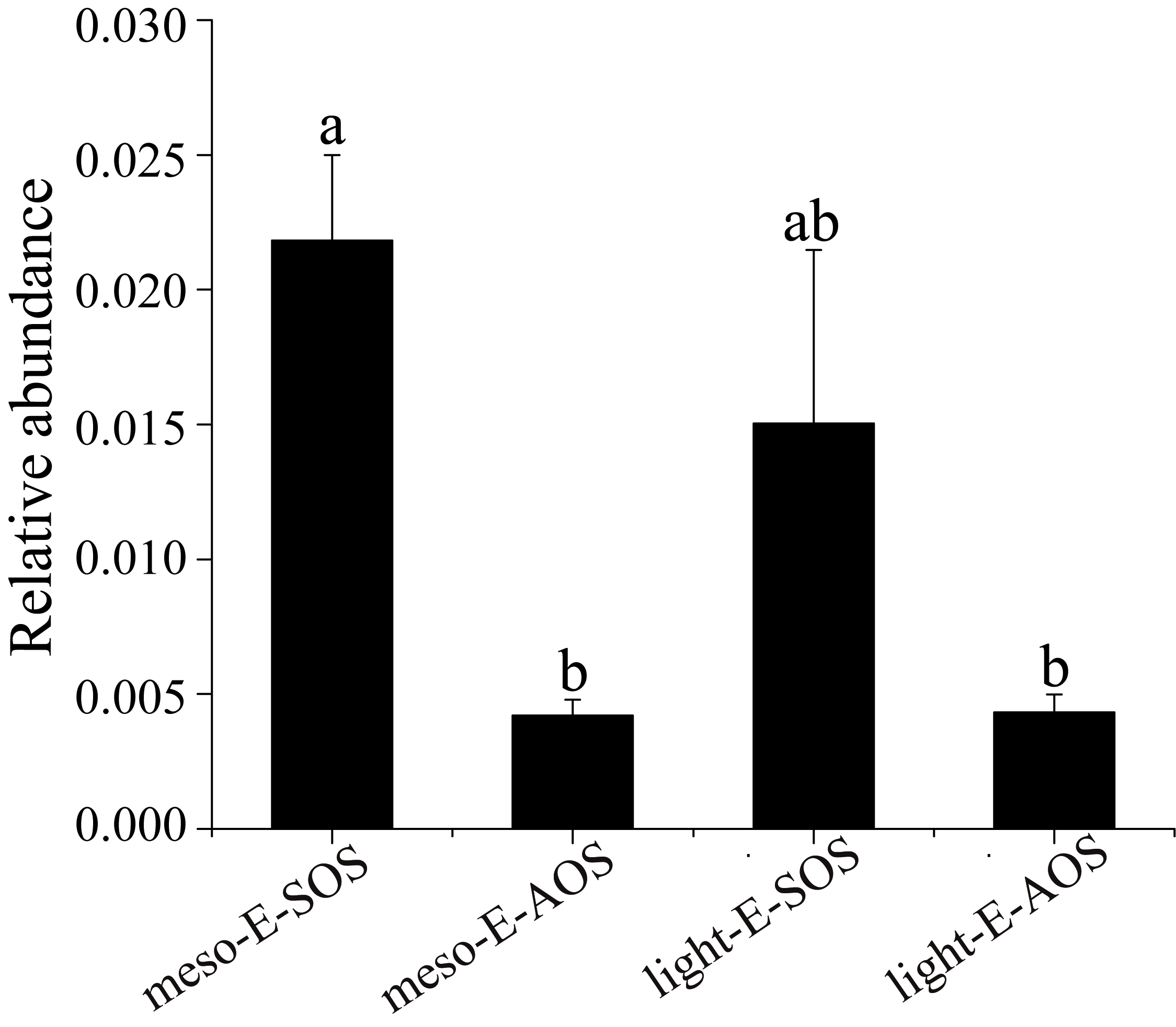 Fig. S1 Relative abundance of cyanobacteria-like 16S rRNA genes in total reads in phylum level in sediments from Taihu before incubation. Meso-E-SOS and meso-E-AOS indicate the suboxic 0 to –2 cm layer and the anoxic –2 to –5 cm layer from Meiliang Bay, respectively. Light-E-SOS and light-E-AOS refer to the suboxic 0 to –2 cm layer and the anoxic –2 to –5 cm layer from central lake, respectively. Data are exihibited as Means±SD (n=3), and bars with the same lowercase letter on top were not significantly different ( P>0.05 ).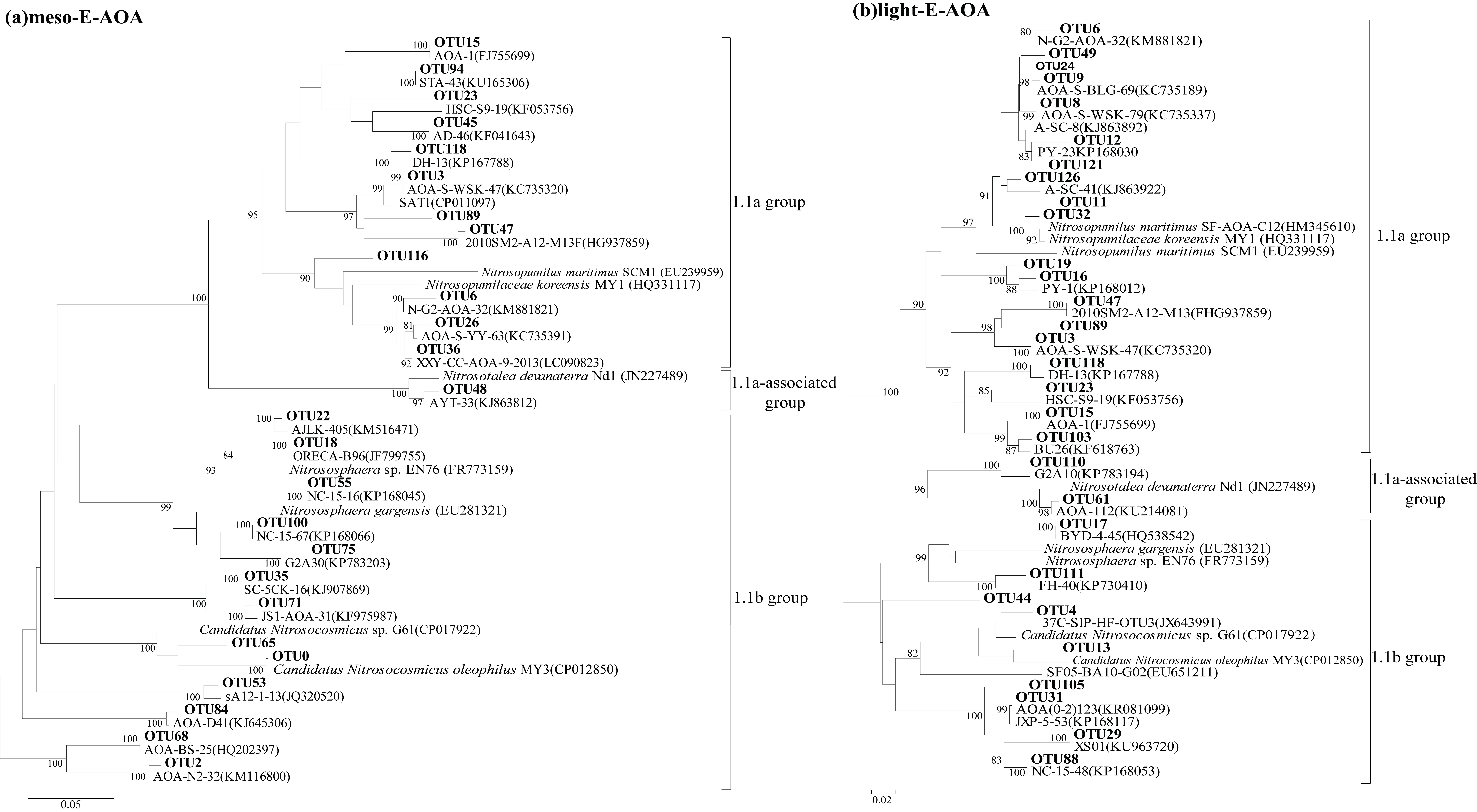 Fig. S2 Community characteristics of AOA in surface and subsurface sediment microcosms after the 8-week incubation period as revealed by 454 pyrosequencing of amoA genes. Neighbor-joining phylogenetic tree of the representative sequences for AOA amoA gene OTUs in surface sediments from Meiliang Bay (a) and central lake (b) with a similarity of more than 97% (in bold).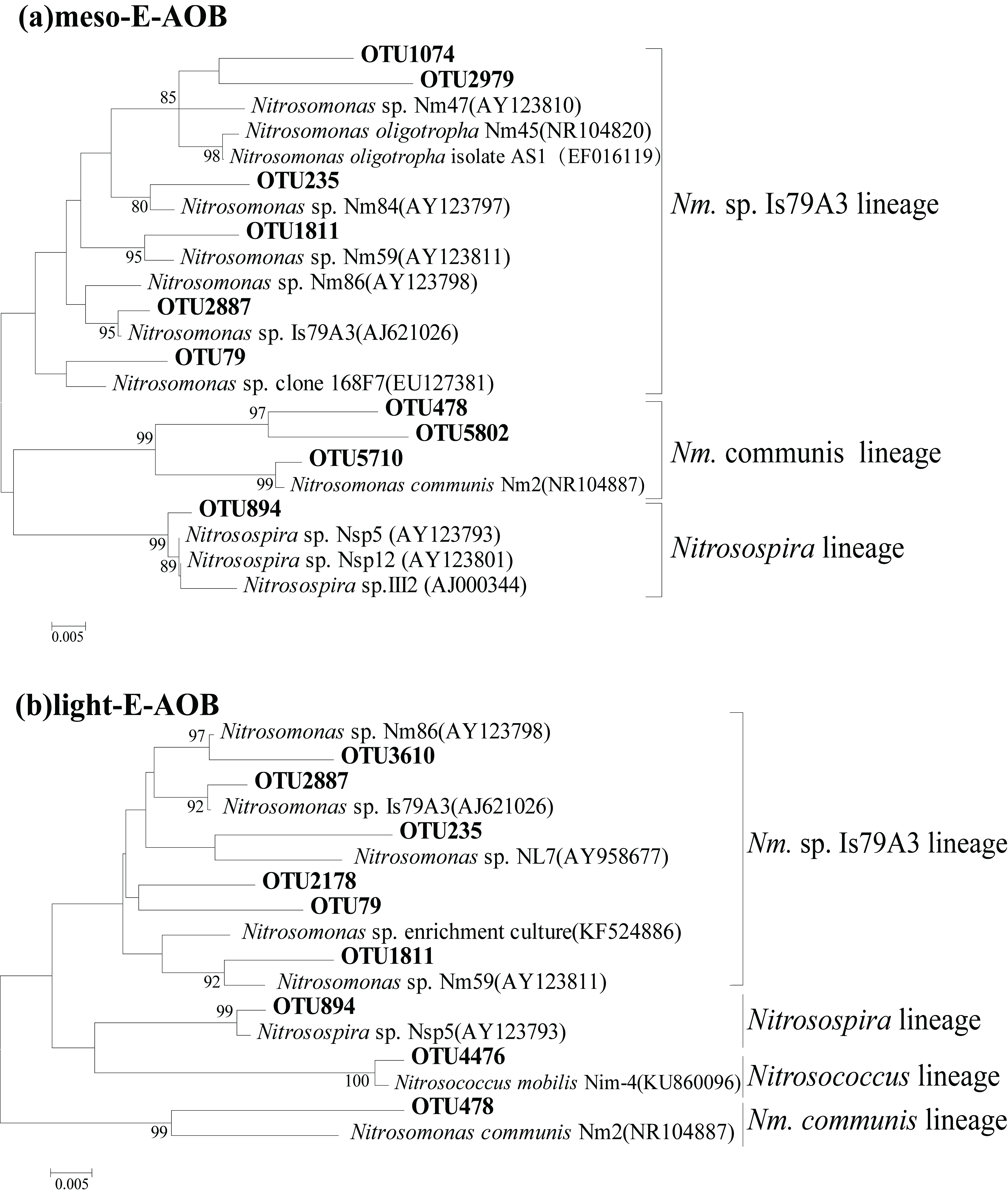 Fig S3 Community characteristics of AOB in surface sediment microcosms after the 8-week incubations as revealed by 16S rRNA genes. Neighbor-joining phylogenetic tree of the representative sequences for AOB amoA gene OTU in surface sediment from Meiliang Bay (a) and central lake (b) with a similarity of more than 97% (in bold).Primer namePrimer sequence (5’-3’)Targeting geneThermal profile for PCRMolecular analysisReferenceArch-amoAFArch-amoARSTA ATG GTC TGG CTT AGA CGGCG GCC ATC CAT CTG TAT GTAOA amoA gene95℃, 3.0min; 35×(95℃, 30s; 55℃, 30s; 72℃, 45s with plate read); Melt curve 65.0℃ to 95.0℃, increment 0.5℃, 0:05+ plate readReal-time qPCRin Fig. 2 and Fig. 3 Francis et al, 2005amoA-1FamoA-2RGGG GTT TCT ACT GGT GGTCCC CTC KGS AAA GCC TTC TTCAOB amoA gene95℃, 3.0min; 35×(95℃, 30s; 55℃, 30s; 72℃, 30s with plate read); Melt curve 65.0℃ to 95.0℃, increment 0.5℃, 0:05s+ plate readReal-time qPCRin Fig. 2 and Fig. 3Rotthauwe et al., 1997515F907RGTG CCA GCM GCC GCG GTA ACCG TCA ATT CCT TTR AGT TT16S rRNA gene94℃, 3.0 min; 30×(95℃ 30s; 55℃ 30s; 72℃ 30s); 72℃ 6min; hold at 4°C PCR for Miseq pyrosequncing in Fig. 4 and 5, Fig. S2 and S3Lane 1991, Stubner 2002Arch-amoAFArch-amoARSTA ATG GTC TGG CTT AGA CGGCG GCC ATC CAT CTG TAT GTAOA amoA gene94℃,5.0 min; 35×(95℃ 30s; 55℃ 45 s; 72℃ 45s); 72℃ 7 min; hold at 4°C PCR for 454 pyrosequncingin Fig. 4 and 5, Fig. S2 and S3 Francis et al, 2005amoA-1FamoA-2RGGG GTT TCT ACT GGT GGTCCC CTC KGS AAA GCC TTC TTCAOB amoA gene94℃,5.0 min; 35×(94℃ 30s; 55℃ 30s; 72℃ 45s); 72℃ 8 min; hold at 4°C PCR for 454 pyrosequncingin Fig. 4 and 5, Fig. S2 and S3Rotthauwe et al., 1997Sample No.Net nitrification rateμg N g-1 d.w.s d-1Net archaeal amoA gene growing rate×107 g-1 d.w.s d-1Net bacterial amoA gene growing rate×106 g-1 d.w.s d-1Sample No.Day-56-13CO2Day-56-13CO2Day-56-13CO2meso-E-SOS13.5±0.20a†13.2±2.66ab16.0±4.70ameso-E-AOS11.6±0.10b1.39±0.09c－10.9±3.65blight-E-SOS11.8±0.21b14.7±0.26a5.81±5.95ablight-E-AOS12.3±0.07b6.07±1.69bc13.0±2.77a